В проекте повестки очередного заседания 16 вопросов. Депутаты смогут присутствовать в зале засеаний или подключиться по ВКС. На сайте Омского городского Совета  можно будет посмотреть прямую трансляцию.На заседании Омского городского Совета будут вручены мандаты двум депутатам Андрею Владимировичу Сухину и Василию Александровичу Балакиреву (подробную информацию о депутатах можно  увидеть на официальном сайте ОГС). В связи с этим будут внесены коррективы в составы комиссии по выборам мэра Омска и профильных комитетов.Одним из основных вопросов станет рассмотрение проекта бюджета Омска на 2022 год и плановый период 2023 и 2024 годов. Напомним, что комитетом по финансово-бюджетным вопросам 12.11.21 г. были проведены публичные слушания, на которых депутаты рассмотрели более 60 замечаний и предложений от граждан. Большинство из них будет учтено при дальнейшей работе с проектом бюджета.Уже  в первом чтении городская администрация внесла в него важные поправки об увеличении общего объема доходов в 2022 году на 183 млн рублей, в 2023 – на 13,6 млн рублей и на такую же сумму в 2024 году. Это обусловлено корректировкой доходов от арендной платы. А также увеличением доходов за счет безвозмездных поступлений целевого характера на 2022 год.Основная часть средств будет направлена на благоустройство общественных пространств и микротерриторий.В итоге на данном этапе, на основе принятого сводного заключения основные характеристики бюджета Омска составляют: доходы  —  22,7 млрд рублей; расходы —23,9 млрд рублей; дефицит — 1,1 млрд рублей.           Доходная часть на 3 млрд рублей больше, чем в этом году, почти на 4млрд, чем в прошлом и на 8 млрд, чем в 2018 году.            На повестке будет вопрос «О внесении изменений в правила землепользования и застройки муниципального образования городского округа, г. Омск». Производится корректировка градостроительных регламентов территориальных зон и устанавливается территориальная зона ОЖ – 1 (в границах ул. 22 Декабря – переулок и улица Луначарского – ул. Авиационная в КАО ) в соответствии с общественными слушаниями.             Также депутаты рассмотрят проект постановления ОГС «Об установке мемориальной доски А.И. Казаннику».  Ее предлагается разместить на фасаде многоквартирного дома по адресу: ул. Почтовая, 6, где он проживал с 1995 по 2019 год.	Кроме этого на рассмотрение депутатам будет вынесен проект решения «О правилах этики в Омском городском Совете».  Документом предлагается установить правила этики как депутата ОГС, так и лиц, присутствующих на заседаниях Омского городского Совета, комитетов, рабочих групп, экспертно-консультационных групп, а также депутатских и публичных слушаниях.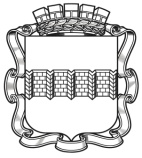              ОМСКИЙГОРОДСКОЙ СОВЕТ                   Отделпо взаимодействию со СМИДумская ул., д. 1, г. Омск, 644024
 тел. 97-71-60, факс 30-55-19
Пресс - релиз к заседанию Омского городского Совета 24 ноября 2021 года в 10:00